SUPPLEMENTARY FIGURESFig S1: QIIME analysis flowchart. 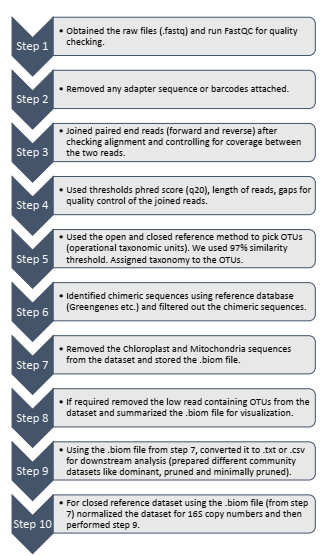 Fig S2. Boxplot showing read counts (library size) for gut-bacterial and gut content MiSeq samples (after quality trimming and pair-joining).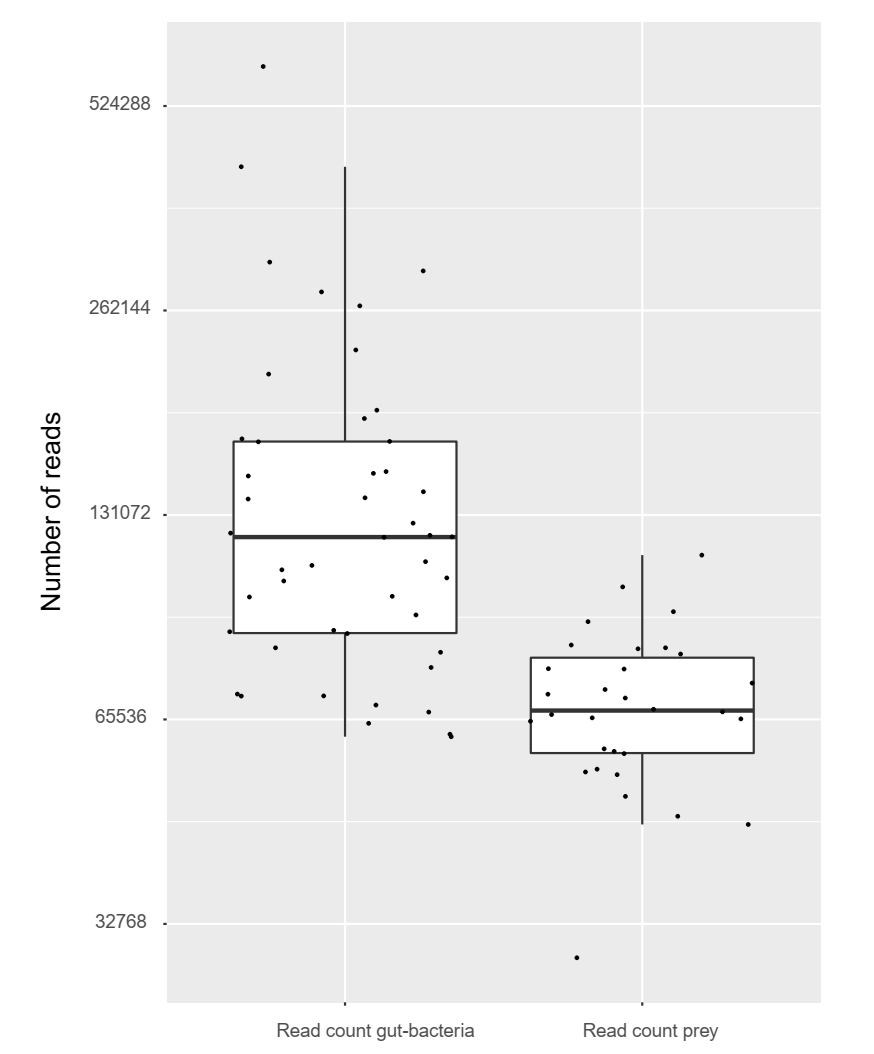 Fig S3: Boxplot showing read counts for prey and host after OTU clustering and taxonomic assignment. 12.4% (average) out of 2.1 million reads were prey reads across all the samples.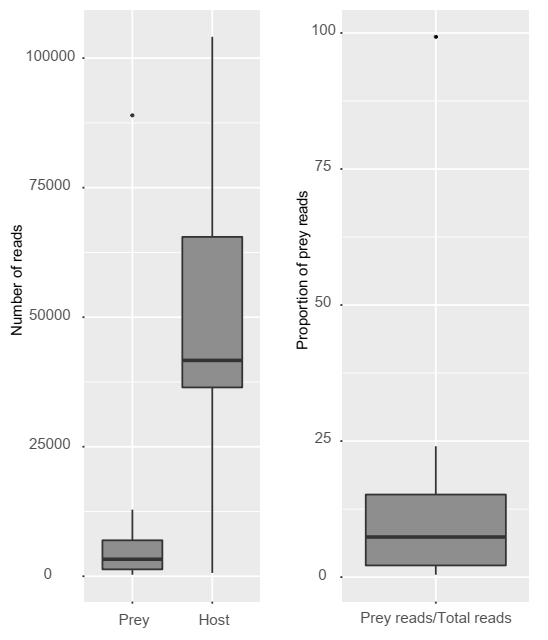 Fig S4. Rarefaction plot showing a change in Faith’s phylogenetic diversity (PD) as a function of sampling depth (number of reads per dragonfly sample). All samples (N=47) tend to saturate by a depth of 2400 reads/sample. Grey circles show the median diversity for 100 iterations of sampling reads at each sampling depth. These points are summarized by boxplots showing median phylogenetic diversity at each sampling depth; large circles are outliers. Red points indicate the dragonfly sample that was removed from the dataset since it had a low sampling depth. 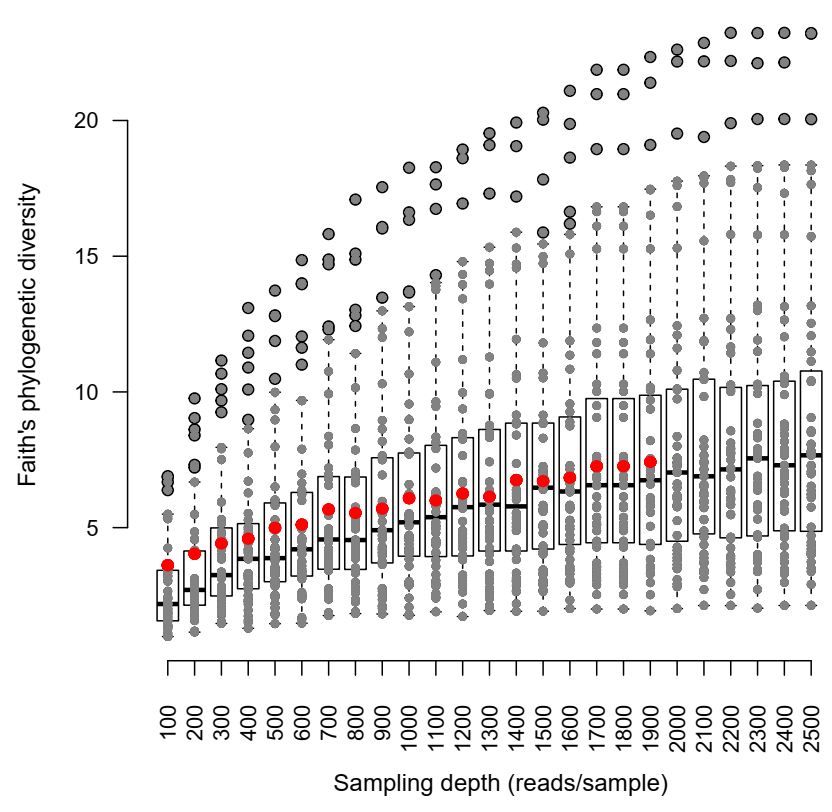 Fig S5. Capdiscrim plots based on linear discriminant analysis, showing clustering of the host dragonflies based on the dominant gut bacterial community composition (open referenced).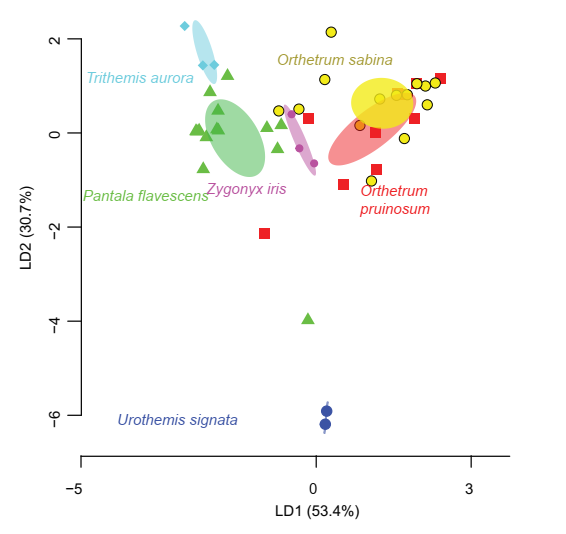 Fig S6. Capdiscrim plots based on linear discriminant analysis, showing clustering of (A) the host dragonflies (main 3 species), (B) geographic locations from which the samples were collected based on the dominant gut bacterial community composition (closed reference).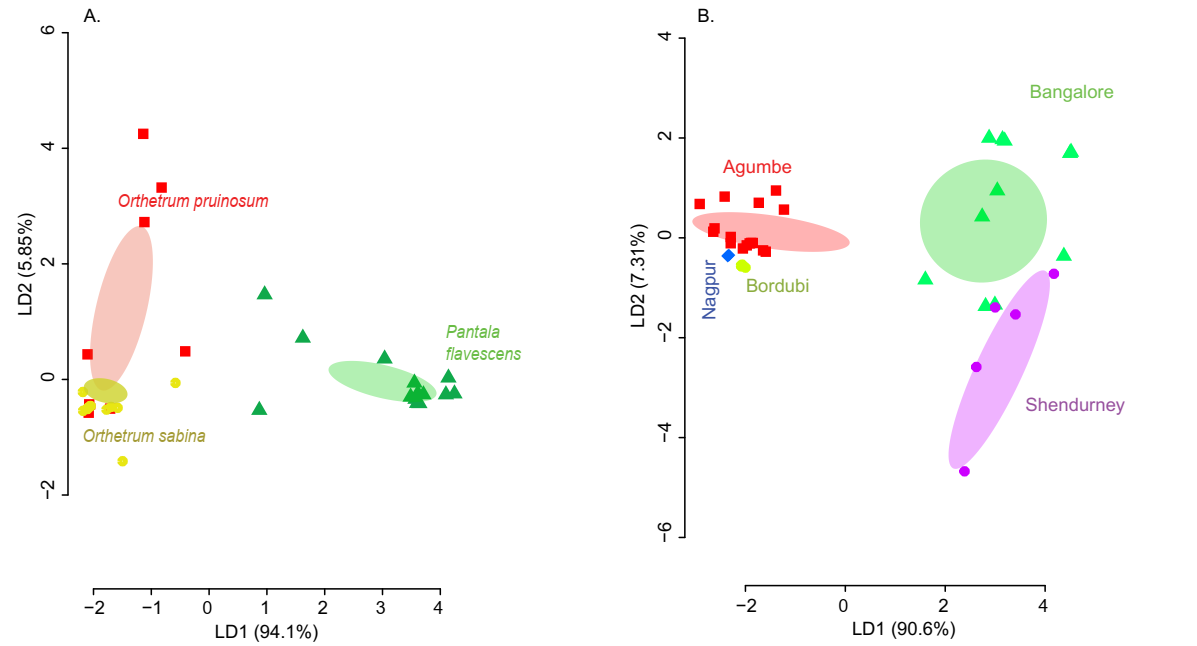 mean rarefied 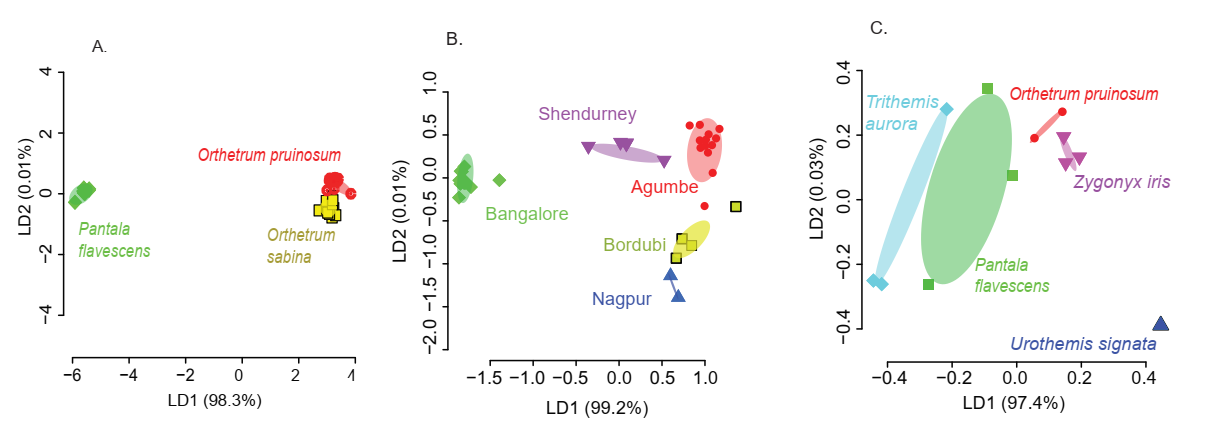 Fig S. (A-B) α diversity (Shannon’s index) of the pruned gut bacterial communities across (A) host species (Orthetrum sabina, OP- Orthetrum pruinosum, PF- Pantala flavescens, TA-Trithemis aurora, US- Urothemis signata, ZI – Zygonyx iris well-sampled dragonfl are highlighted by the grey region), and (B) sampling location (AG- Agumbe, BD- Bordubi, BN- Bangalore, NG- Nagpur and SS- Shendurney  different species of dragonflies were sampled). (C-D) βw diversity across (C) host species (the 3 well-sampled dragonflies are highlighted by the grey region) and (D) sampling location. (E-F) Venn diagrams showing shared vs unique OTUs across (E) host species (Urothemis signata with 2 unique OTUs is not shown because a 6-way Venn diagram made it difficult to discern patterns) and (F) sampling location. 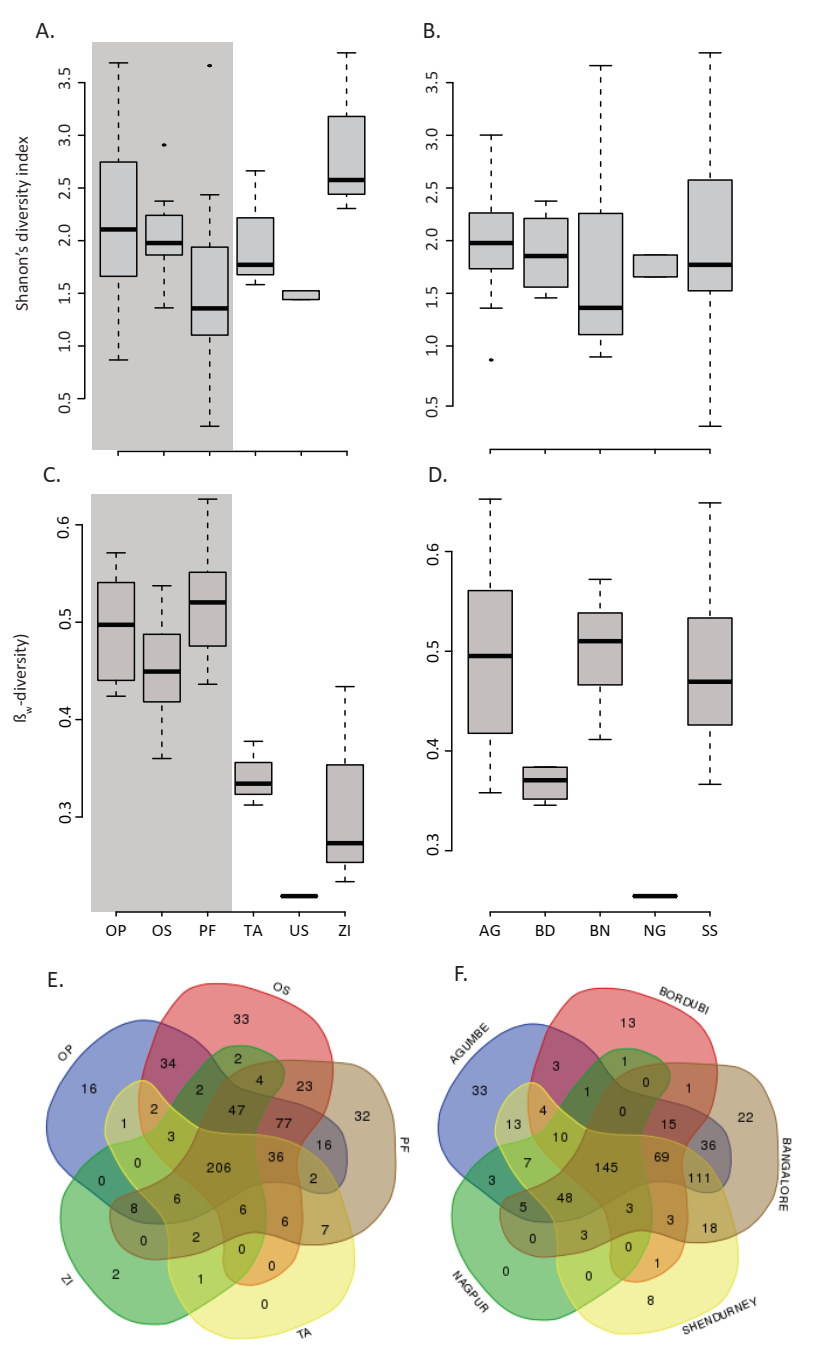 ). 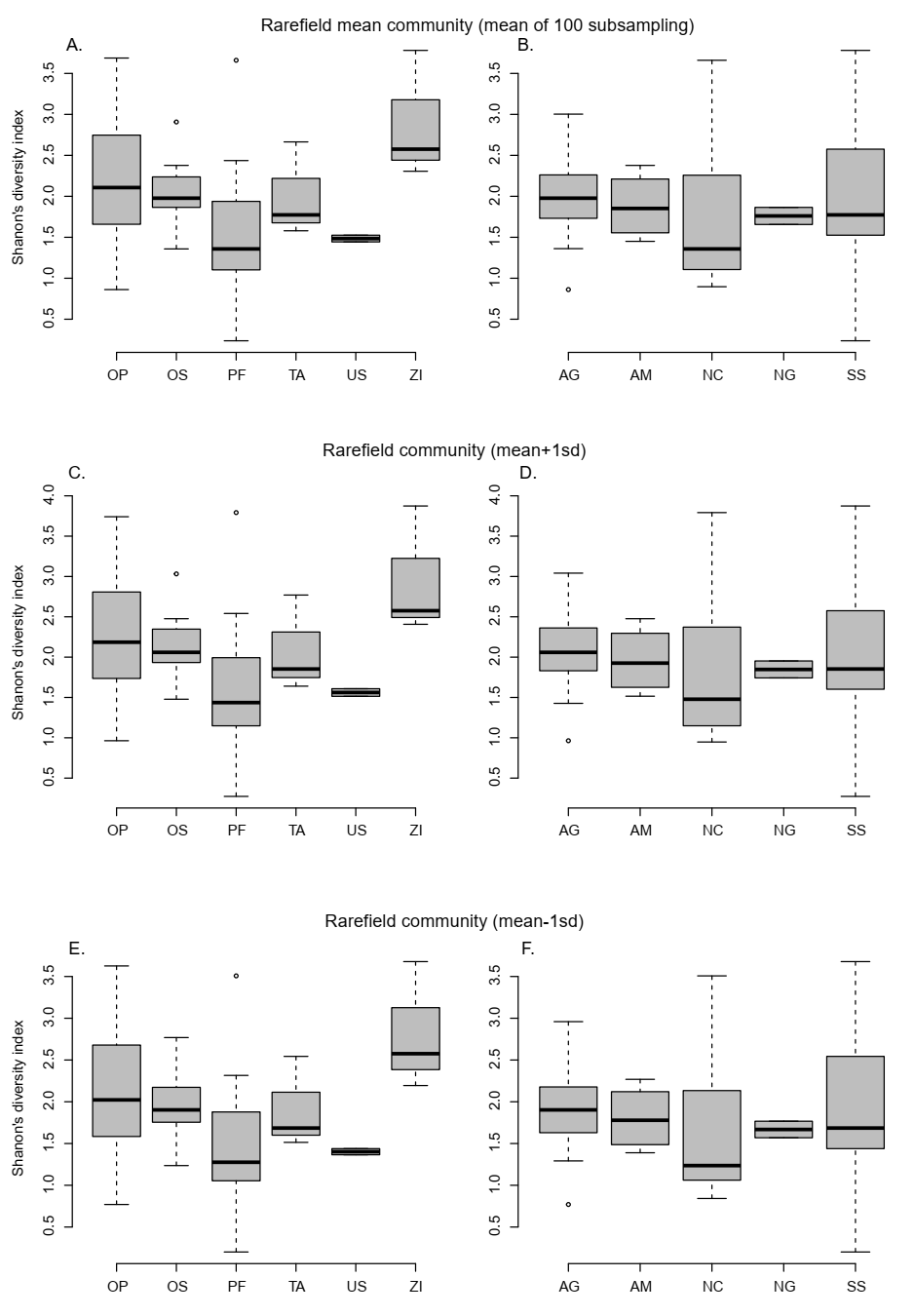 Fig S: (A-B) β diversity (Aitchison’s index) of pruned gut bacterial communities across (A) host species (Orthetrum sabina, OP- Orthetrum pruinosum, PF- Pantala flavescens, TA-Trithemis aurora, US- Urothemis signata, ZI – Zygonyx iris), and (B) sampling location (AG- Agumbe, BD- Bordubi, BN- Bangalore, NG- Nagpur and SS- Shendurney). Five different species of dragonflies were sampled only in Shendurney. 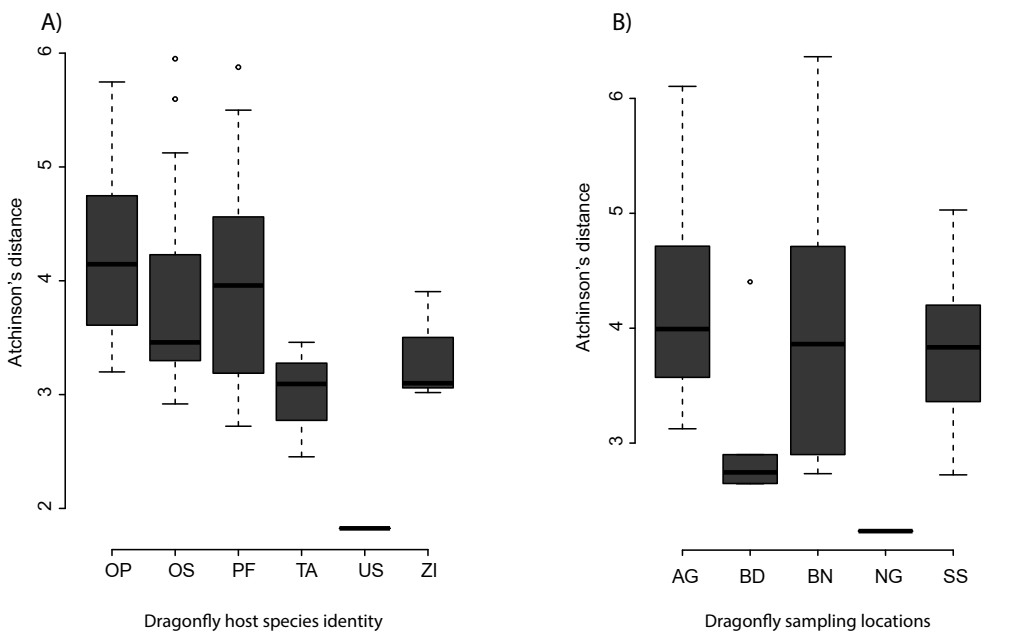 ). 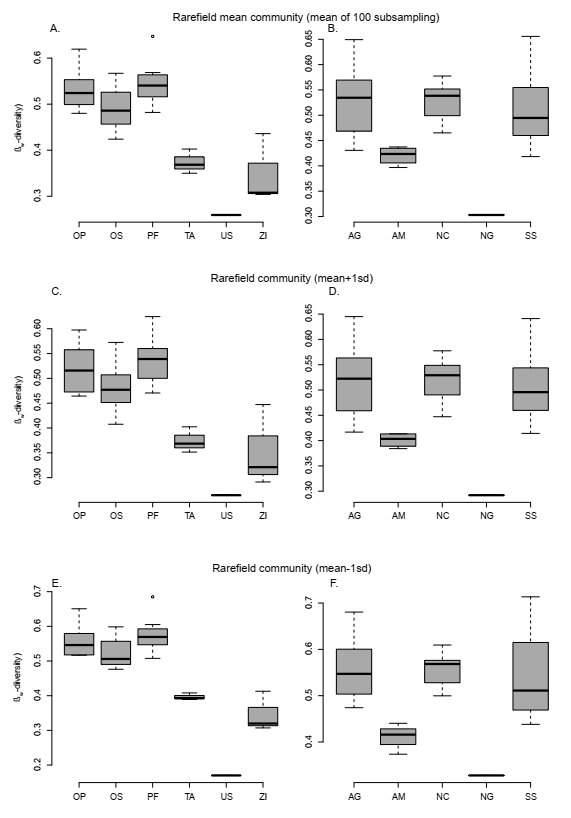 Fig S. Capdiscrim plot (LD) showing clustering of dominant bacterial communities based on their host identity, and sampling location after omitting OTUs from the family (A-B) Rickettsiaceae, and (C-D) Enterobacteriaceae. 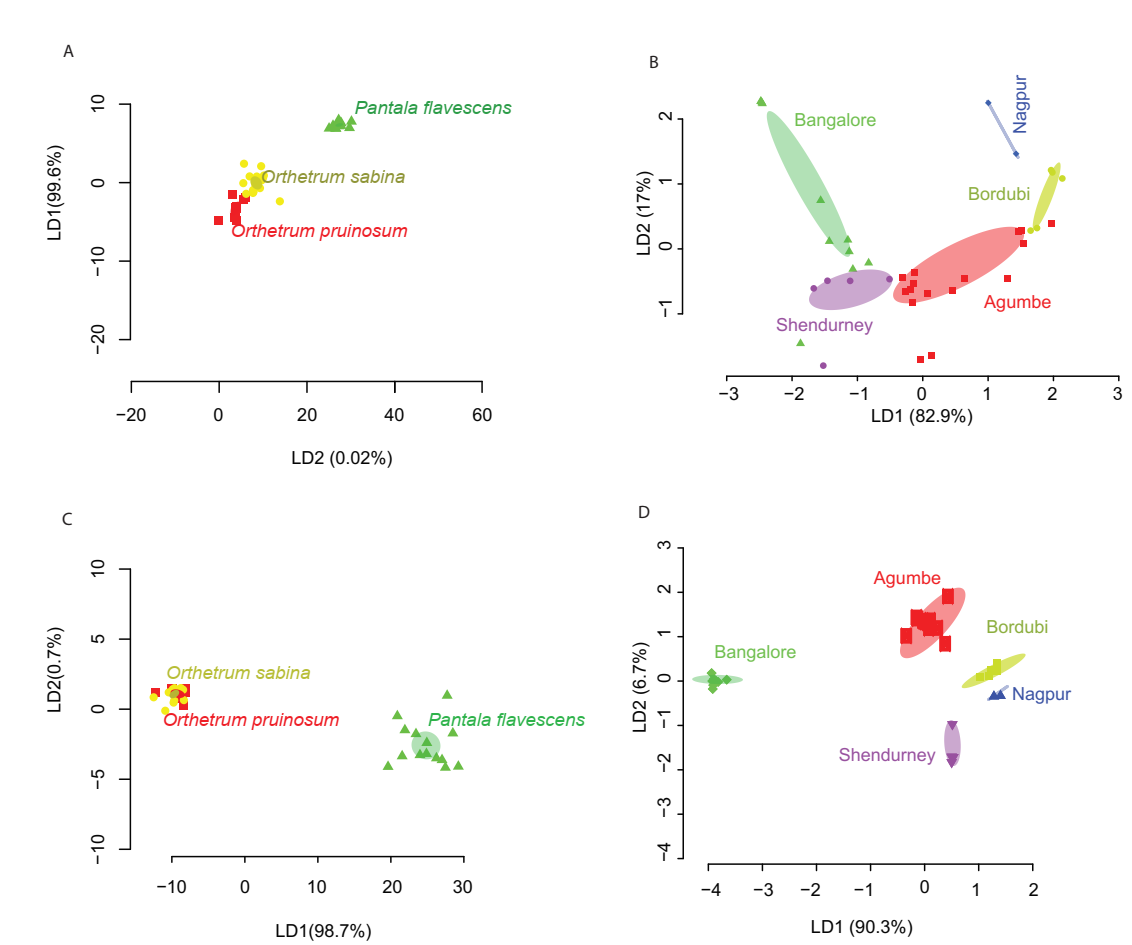 Fig S1. Abundance of (A-B) Rickettsiaceae, and (C) Enterobacteriaceae, in the dominant gut bacterial communities compared across (A, C) host species, and (B, D) location. For this analysis, only the three well-sampled dragonflies were considered (Table S1A). 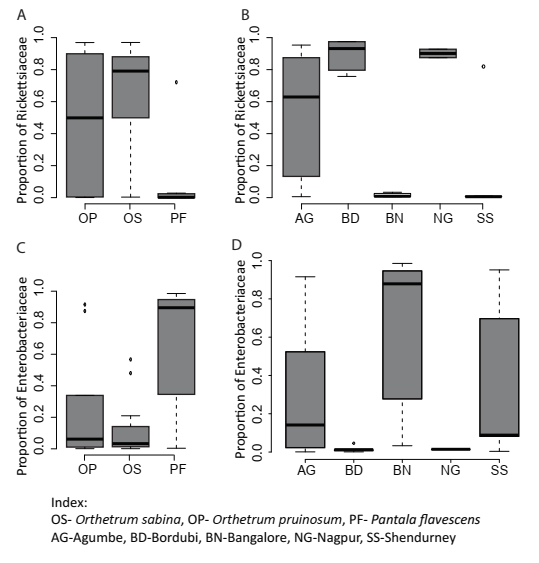 Fig S1. The ratio of internal control and Wolbachia primer CT values in three dragonfly species. 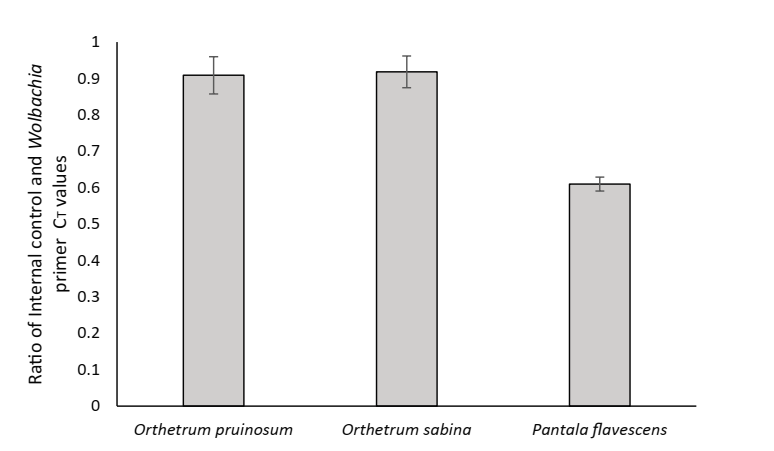 Fig S1. OTU richness of the pruned bacterial community across (A) dragonfly host species (the grey box marks 3 well-sampled host species; rest of the samples were collected from Shendurney, Table S1A-B), and (B) sampling location (5 dragonfly species were collected from Shendurney, Table S1A-B).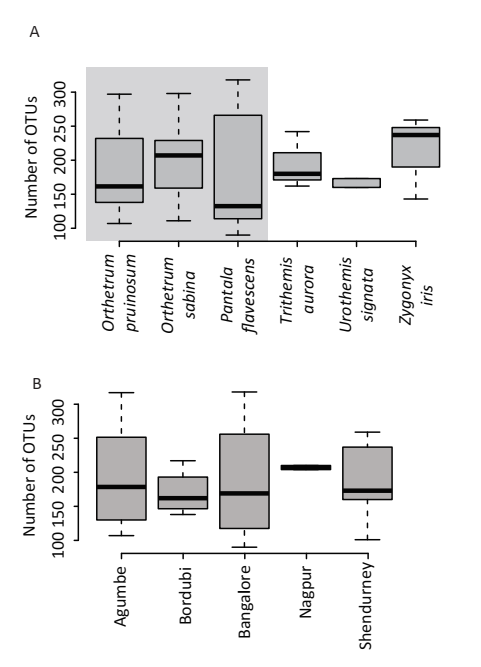 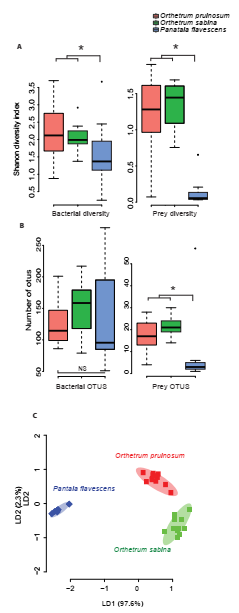 Fig S1. Composition of gut contents of (A) P. flavescens (B) O. pruinosum and (C) O. sabina. The x-axis shows major insect orders identified in the diet. The left y-axis (grey bars) shows the proportion of reads contributed by each insect order; the right-hand y-axis (blue dots) shows the number of OTUs contributed by each insect order.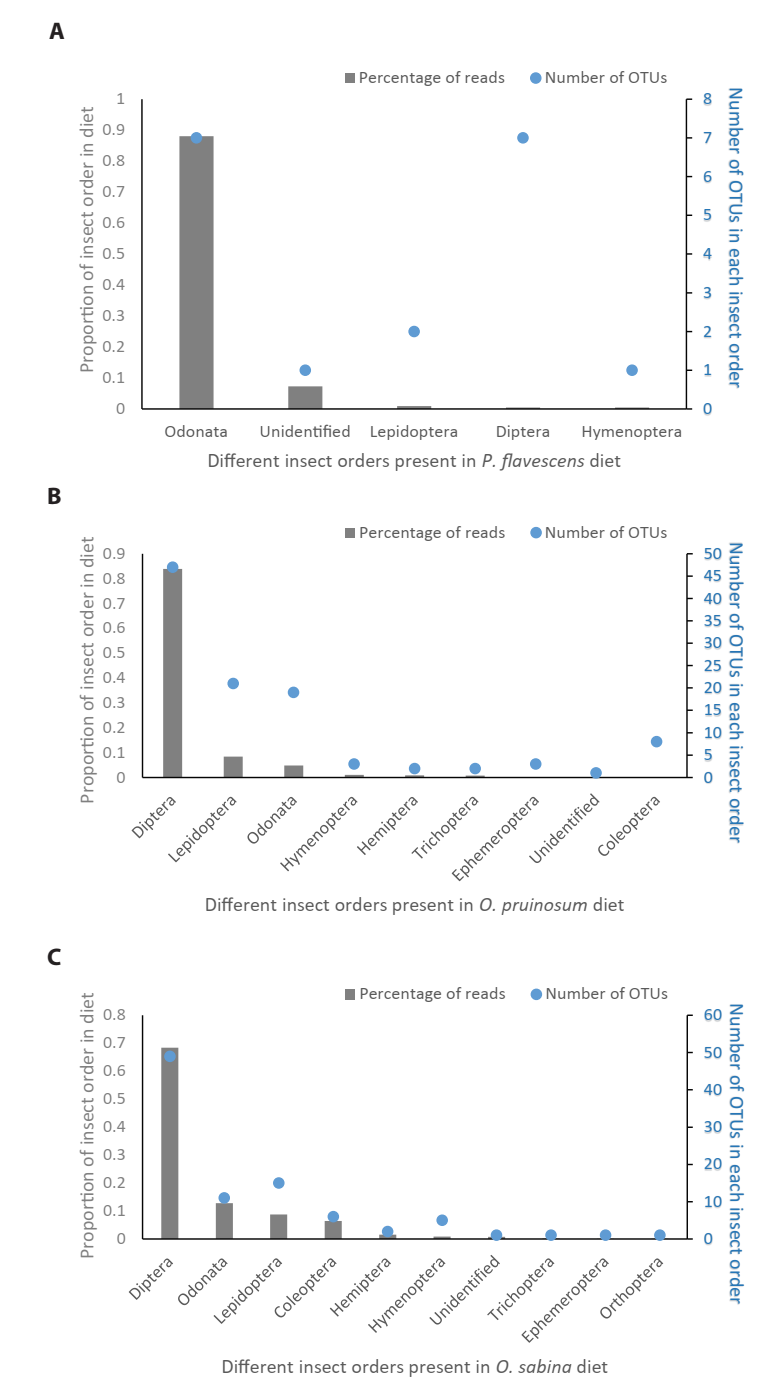 Fig S1. Capdiscrim plot based on linear discriminant analysis, showing clustering of the host dragonflies (main 3 species sampled in Agumbe region) based on the dominant gut bacterial community composition (open referenced OUT picking). The clustering pattern observed here is similar to that observed based on host identity (for dragonflies collected from different locations; Fig 2A) and based on prey community composition (for dragonflies collected from Agumbe region; Fig 3C).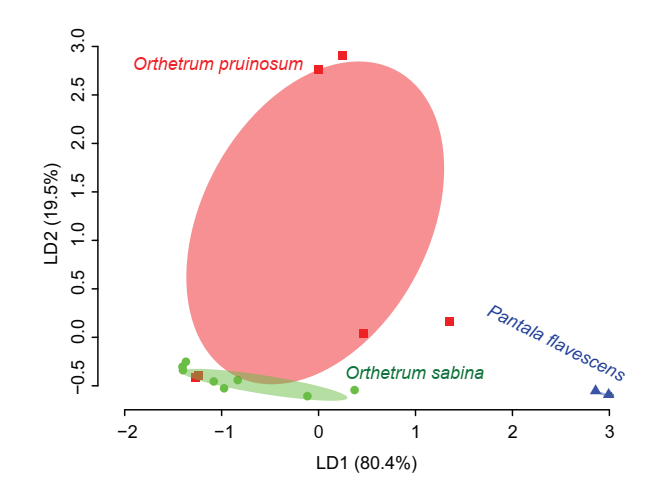 Fig S1. Plots showing Sloan’s neutral model fit, for OTU occurrence vs abundance obtained by pooling all dragonfly species for each location. Each dot represents a single bacterial OTU. Occurrence frequency indicates the number of hosts in which a particular OTU appears. The red line represents the neutral model fit, with 99% CI marked in orange. The R2 value of the fit is given in each plot.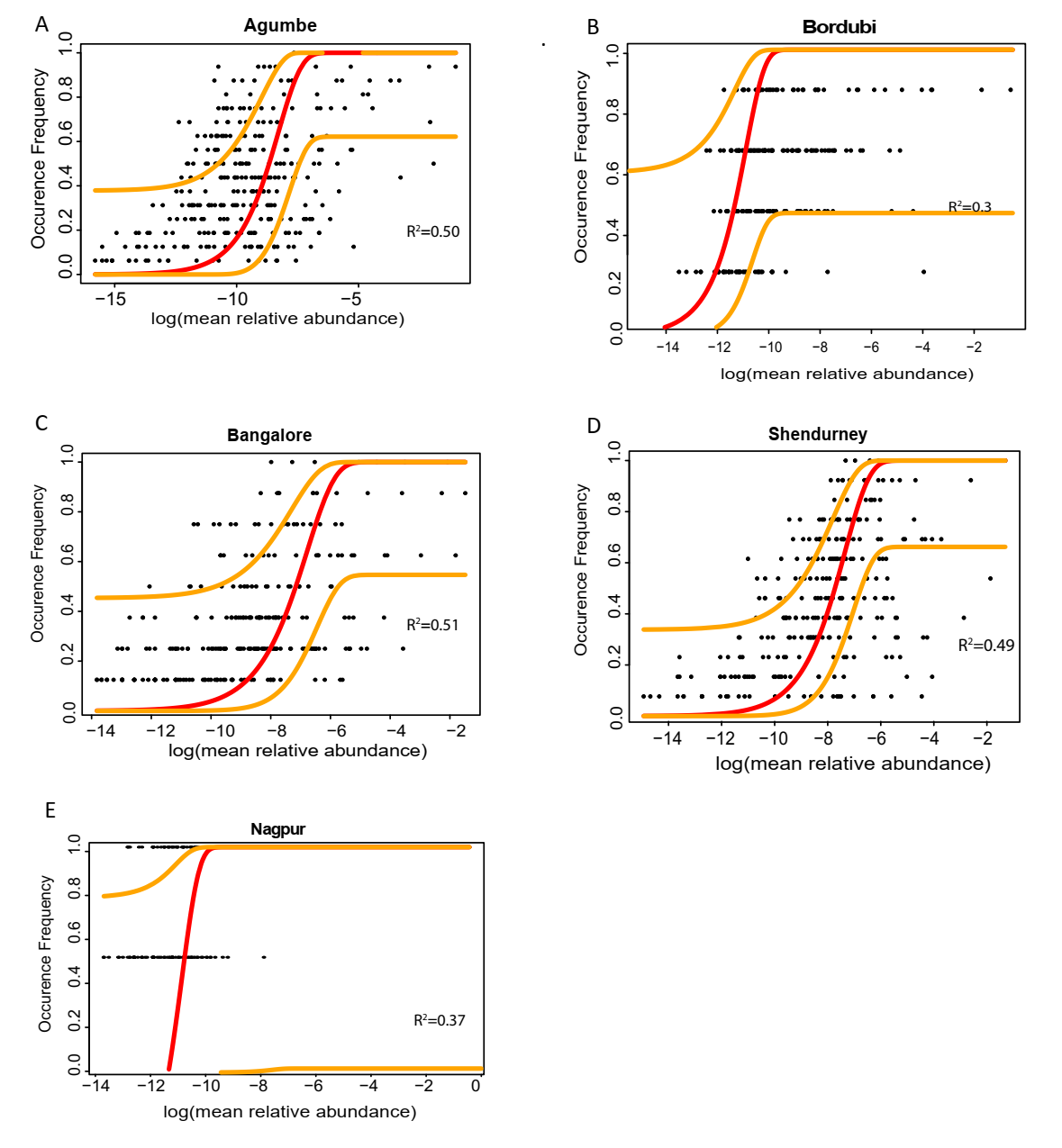 Fig S. Boxplots showing the taxonomic diversity of bacteria predicted to be neutrally assembled or facing positive or negative selection, across geographic locations.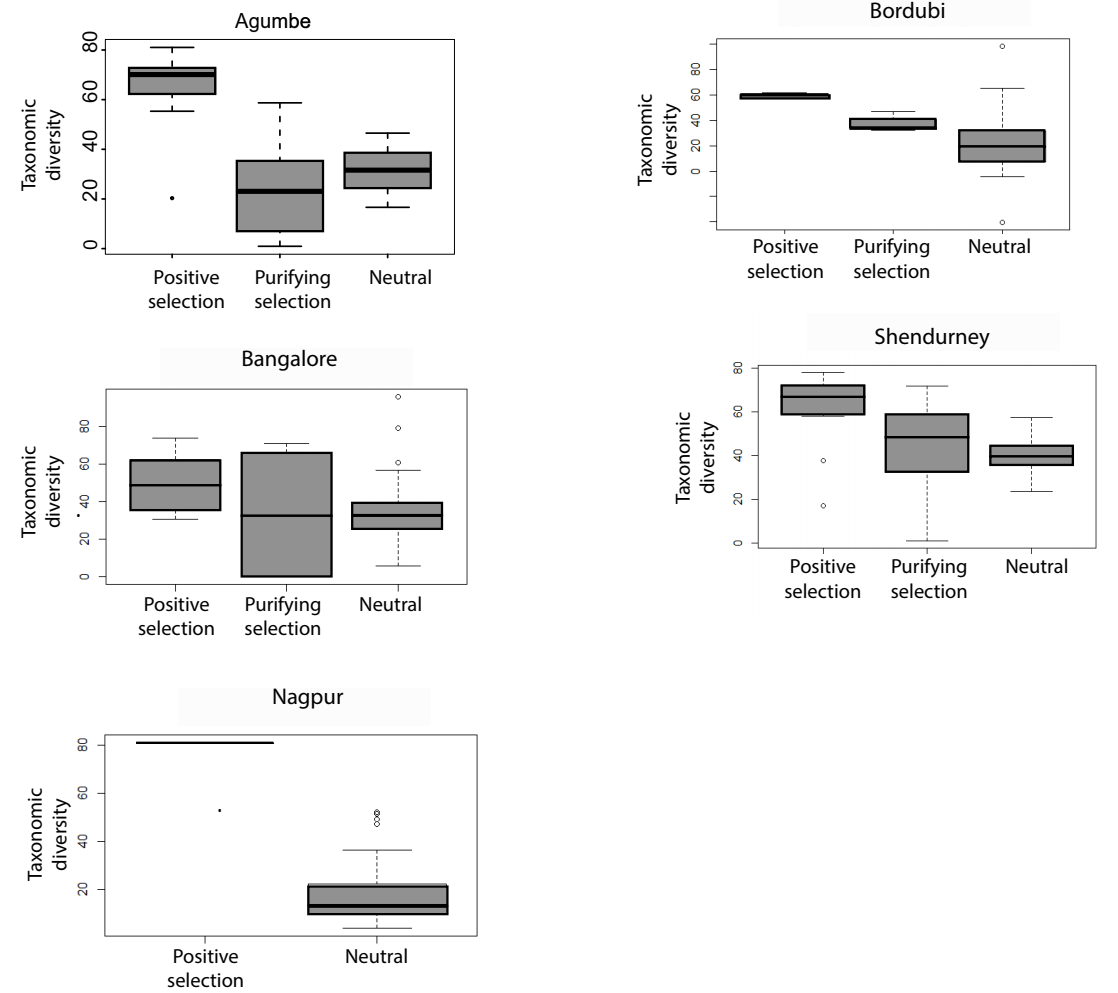 Fig . Boxplots showing the proportion of bacteria predicted to be (A-B) neutrally assembled vs (D-F) under positive selection, across (A, C) host species  (B, D) locations. (OS- Orthetrum sabina, OP- Orthetrum pruinosum, PF- Pantala flavescens, TA-Trithemis aurora, ZI – Zygonyx iris). Data for Urothemis signata are not shown because we had low sample sizes for this species.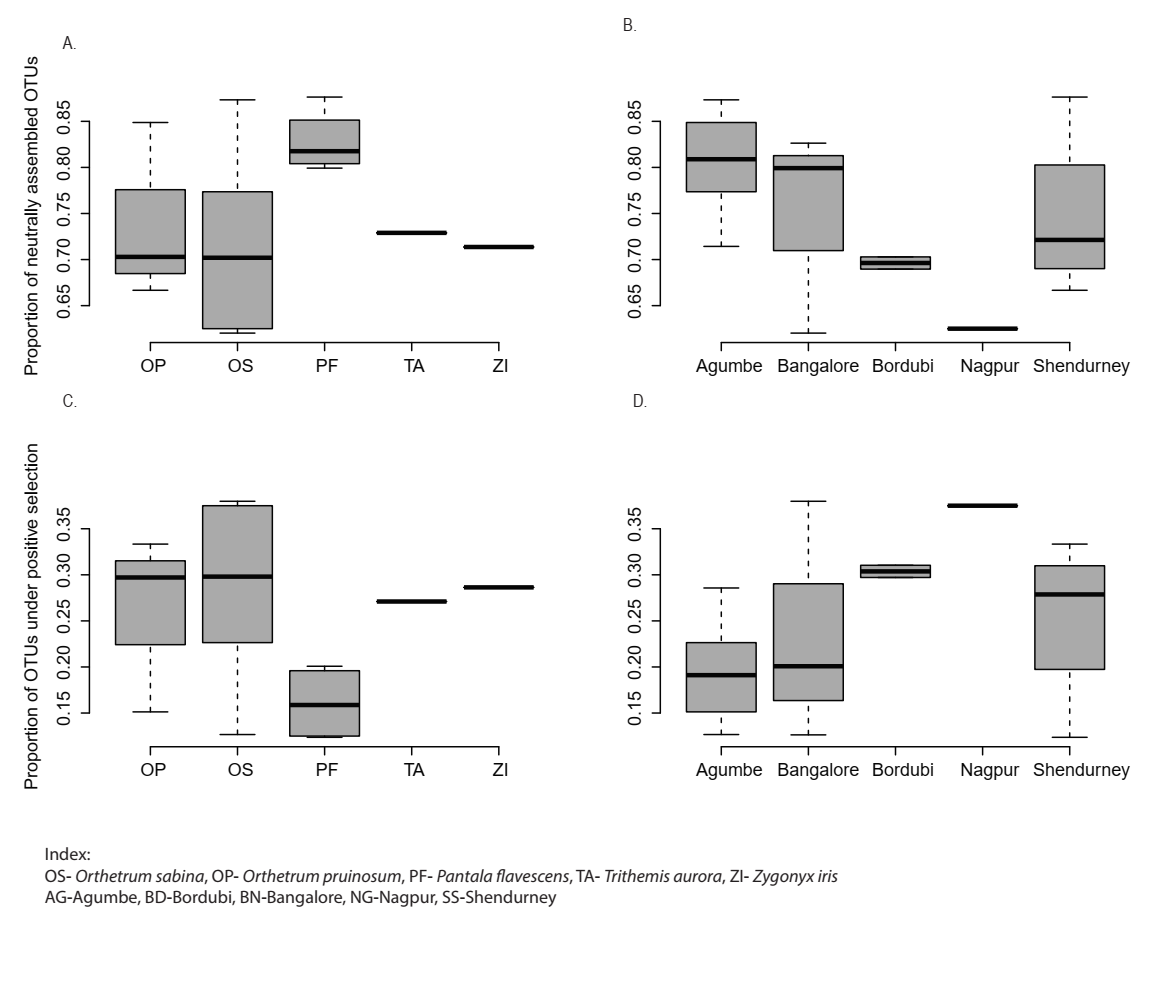 Fig S. Confocal microscopy images showing Bacillus thuringiensis cells on a heat-fixed smear (60X oil immersion optical zoom) stained with (A) DAPI, and (B) eubacterial probe (identical field of views).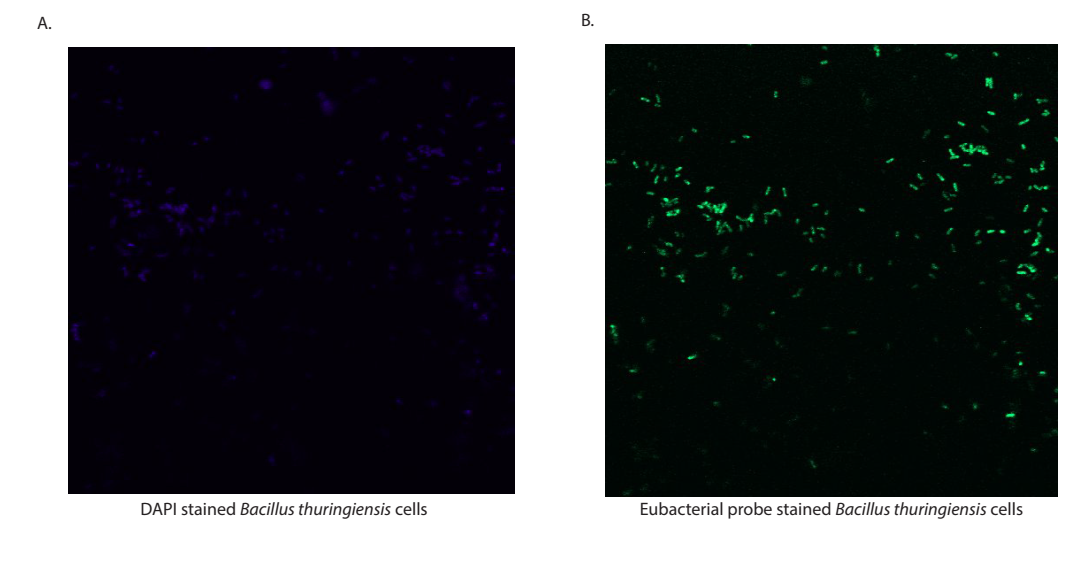 SUPPLEMENTARY TABLESTable S1: Number of dragonflies sampled for a given species, and location. The two species of Orthetrum use similar foraging habitats near water bodies, with micro-habitat separation. O. pruinosum forages in the interior part of water bodies, with rare visits to land. O. sabina generally forages around the land near the water bodies. P. flavescens forages 3-4 meters in the air, and rarely settles down; it is not restricted to water bodies. Except for Zygonyx iris which has a limited range (southern tip of India), all other species are found across India. All samples were collected during the monsoon/ post-monsoon season, except 3 individuals of Orthetrum sabina that were collected during summer from Agumbe region to examine their gut bacterial profile. Table S2: Effect of host species, location, and library size on the composition of the gut bacterial community (A, B) and prey community (C,D), for (A) Dominant Community (open reference, original library size), (B) Dominant Community (open reference, using post OTU assigned library size), and (C) Prey Community (open reference, original library size), and D) Prey Community (open reference, using post OTU assigned library size). Table S3. Effect of host species and location on the composition of the gut bacterial community, for (A) Dominant Community (closed reference) (B) Pruned Community (open reference), and (C) Pruned Community (closed reference). Table S4. The output of CAPdiscrim analysis to test the impact of (A) host species and (B) location for the open referenced dominant community of the three well-sampled dragonflies (Fig 2A-B). (C) The output of CAPdiscrim analysis for 5 dragonfly species from Shendurney (open reference dominant community) (Fig 2C).Table S5. The output of CAPdiscrim analysis to test the impact of (A) host species and (B) location for the closed reference dominant bacterial community of the three well-sampled dragonflies. C) The output of CAPdiscrim analysis for 5 dragonfly species at location Shendurney (closed reference dominant community).Table S6. The effect of host species, location, and their interaction on the distribution of OTUs from the bacterial family Rickettsiaceae Table S7. The effect of host species, location, and their interaction on the distribution of OTUs from the bacterial family Enterobacteriaceae.Table S8. Effect of host identity and location on (A) richness (B) α diversity and (C) β diversity of dragonfly gut bacterial communities.Table S9: Post-hoc Tukey’s test showing pairwise differences in Shannon diversity between host species. Significant p-values are highlighted in bold.Table S10. A) Results of a permutational analysis of variation (PERMANOVA) showing the effect of host species on the gut bacterial composition (dominant community open reference) of Orthetrum pruinosum, Orthetrum sabina, and Pantala flavescens collected specifically from Agumbe region. (B) The output of the ordination model (CAPdiscrim) testing the impact of host species on dragonfly gut bacterial community (dominant community open reference) of Orthetrum pruinosum, Orthetrum sabina, and Pantala flavescens collected specifically from Agumbe region.A)B)Table S11. R2 values (from non-linear least squares) and AIC values for fitted Sloan’s neutral and Binomial models.Table S12. Analysis of deviance for gut microbial assembly of individual dragonfly hosts. Effect of host species, and location on (A) proportion of neutrally assembled OTUs and B) proportion of OTUs whose distribution is consistent with positive selection.A) Gut bacterial communityA) Gut bacterial communityA) Gut bacterial communityA) Gut bacterial communityA) Gut bacterial communityA) Gut bacterial communitySpeciesSampling LocationSampling LocationSampling LocationSampling LocationSampling LocationSpeciesAgumbeShendurneyBangaloreBordubiNagpurOrthetrum pruinosum (Crimson-tailed Marsh Hawk)622 Orthetrum sabina (Green Marsh Hawk)8232 Pantala flavescens (Globe Skimmer)239Dragonfly diet diversitySpeciesSampling LocationSpeciesAgumbe Orthetrum pruinosum (Crimson-tailed Marsh Hawk)11 Orthetrum sabina (Green Marsh Hawk)10 Pantala flavescens (Globe Skimmer)7Dragonfly gut bacteria localization through FISHDragonfly gut bacteria localization through FISHSpeciesSampling LocationSpeciesBangaloreOrthetrum pruinosum (Crimson-tailed Marsh Hawk)5 Orthetrum sabina (Green Marsh Hawk)5 Pantala flavescens (Globe Skimmer)5qPCR to estimate the dragonfly gut bacterial loadqPCR to estimate the dragonfly gut bacterial loadSpeciesSampling LocationSpeciesAgumbeOrthetrum pruinosum (Crimson-tailed Marsh Hawk)3 Orthetrum sabina (Green Marsh Hawk)3 Pantala flavescens (Globe Skimmer)3B) Other dragonfly host species sampled for gut bacterial diversityB) Other dragonfly host species sampled for gut bacterial diversitySpeciesSampling LocationSpeciesShendurney Trithemis aurora (Crimson Marsh Glider)3 Urothemis signata (Greater Crimson Glider)2 Zygonyx iris (Iridescent stream glider)3A)DfSSq.Mean SSq.F statR2PSpecies21.330.662.340.090.006Location43.590.893.170.259.9X10-5Interaction (Species, Location)31.420.471.660.100.034Library size10.340.341.210.020.27Residuals277.650.280.53Total3714.341B)DfSSq.Mean SSq.F statR2PSpecies21.310.652.360.090.007Location43.770.943.390.269.9X10-5Interaction (Species, Location)31.390.471.680.100.034Library size10.260.260.950.020.44Residuals287.770.280.54Total3814.521C)DfSSq.Mean SSq.F statR2PSpecies23.241.628.110.399.9X10-5Library size10.190.190.990.020.39Residuals244.790.190.58Total278.231D)DfSSq.Mean SSq.F statR2PSpecies23.241.628.420.399.9X10-5Library size10.370.371.950.050.07Residuals244.610.190.56Total278.231A)DfSSq.Mean SSq.F statR2PSpecies21.420.712.910.100.003Location43.860.973.980.289.9X10-5Interaction (Species, Location)31.480.492.020.110.013Residuals297.080.240.51Total3813.871B)DfSSq.Mean SSq.F statR2PSpecies21.310.652.330.090.006Location43.710.933.320.269.9X10-5Interaction (Species, Location)31.410.471.690.100.031Residuals298.100.280.56Total3814.521C)DfSSq.Mean SSq.F statR2PSpecies21.450.722.840.110.002Location43.710.933.650.270.0002Interaction (Species, Location)31.470.491.920.110.015Residuals297.120.250.52Total3813.751A)Classification success72%P =0.001P =0.001Proportion of traceLD1LD2LD20.9890.00020.0002Manova summary: Adj.. R. squared= 0.57, F=25.99, DF= 2,36, P=1.033e-07Manova summary: Adj.. R. squared= 0.57, F=25.99, DF= 2,36, P=1.033e-07Manova summary: Adj.. R. squared= 0.57, F=25.99, DF= 2,36, P=1.033e-07Manova summary: Adj.. R. squared= 0.57, F=25.99, DF= 2,36, P=1.033e-07Manova summary: Adj.. R. squared= 0.57, F=25.99, DF= 2,36, P=1.033e-07Manova summary: Adj.. R. squared= 0.57, F=25.99, DF= 2,36, P=1.033e-07Manova summary: Adj.. R. squared= 0.57, F=25.99, DF= 2,36, P=1.033e-07Manova summary: Adj.. R. squared= 0.57, F=25.99, DF= 2,36, P=1.033e-07Manova summary: Adj.. R. squared= 0.57, F=25.99, DF= 2,36, P=1.033e-07Manova summary: Adj.. R. squared= 0.57, F=25.99, DF= 2,36, P=1.033e-07Manova summary: Adj.. R. squared= 0.57, F=25.99, DF= 2,36, P=1.033e-07B)Classification success56%56%P =0.004P =0.004Proportion of traceLD1LD1LD2LD20.9920.9920.00010.0001Manova summary: Adj.. R. squared= 0.57, F=13.78, DF= 4,34, P=8.843e-07Manova summary: Adj.. R. squared= 0.57, F=13.78, DF= 4,34, P=8.843e-07Manova summary: Adj.. R. squared= 0.57, F=13.78, DF= 4,34, P=8.843e-07Manova summary: Adj.. R. squared= 0.57, F=13.78, DF= 4,34, P=8.843e-07Manova summary: Adj.. R. squared= 0.57, F=13.78, DF= 4,34, P=8.843e-07Manova summary: Adj.. R. squared= 0.57, F=13.78, DF= 4,34, P=8.843e-07Manova summary: Adj.. R. squared= 0.57, F=13.78, DF= 4,34, P=8.843e-07Manova summary: Adj.. R. squared= 0.57, F=13.78, DF= 4,34, P=8.843e-07Manova summary: Adj.. R. squared= 0.57, F=13.78, DF= 4,34, P=8.843e-07Manova summary: Adj.. R. squared= 0.57, F=13.78, DF= 4,34, P=8.843e-07Manova summary: Adj.. R. squared= 0.57, F=13.78, DF= 4,34, P=8.843e-07C)Classification success61.5%61.5%P =0.01P =0.01Proportion of traceLD1LD1LD2LD20.9940.9940.00030.0003Manova summary: Adj.. R. squared= 0.80, F=12.9, DF= 4,8, P=0.001Manova summary: Adj.. R. squared= 0.80, F=12.9, DF= 4,8, P=0.001Manova summary: Adj.. R. squared= 0.80, F=12.9, DF= 4,8, P=0.001Manova summary: Adj.. R. squared= 0.80, F=12.9, DF= 4,8, P=0.001Manova summary: Adj.. R. squared= 0.80, F=12.9, DF= 4,8, P=0.001Manova summary: Adj.. R. squared= 0.80, F=12.9, DF= 4,8, P=0.001Manova summary: Adj.. R. squared= 0.80, F=12.9, DF= 4,8, P=0.001Manova summary: Adj.. R. squared= 0.80, F=12.9, DF= 4,8, P=0.001Manova summary: Adj.. R. squared= 0.80, F=12.9, DF= 4,8, P=0.001Manova summary: Adj.. R. squared= 0.80, F=12.9, DF= 4,8, P=0.001Manova summary: Adj.. R. squared= 0.80, F=12.9, DF= 4,8, P=0.001A)A)A)A)A)A)A)A)A)A)A)A)A)Classification success72%72%72%P =0.001P =0.001P =0.001Proportion of traceLD1LD1LD1LD2LD2LD2Proportion of trace0.940.940.940.0580.0580.058ManovaDFDFDFPillai approxPillai approxPillai approxFNumerator DFNumerator DFNumerator DFDenominator DFDenominator DFDenominator DFDenominator DFPPHost Species2221.0991.0991.0993.93181818585858583.63X10-53.63X10-5Residuals363636B)B)B)B)B)B)B)B)B)B)B)B)B)B)Classification successClassification success64.1%64.1%64.1%P =0.002P =0.002P =0.002Proportion of traceProportion of traceLD1LD1LD1LD2LD2LD2LD3Proportion of traceProportion of trace0.910.910.910.0730.0730.0730.02ManovaManovaDFDFDFPillai approxPillai approxPillai approxFNumerator DFNumerator DFNumerator DFDenominator DFDenominator DFDenominator DFDenominator DFPPHost SpeciesHost Species4441.371.371.371.673636361161161161160.020.02ResidualsResiduals343434C)C)C)Classification successClassification successClassification success53.8%53.8%53.8%P =0.01P =0.01Proportion of traceProportion of traceProportion of traceLD1LD1LD1LD2LD20.9820.9820.9820.00070.0007Manova summary: Adj.. R. squared= 0.81, F=13.5, DF= 4,8, P=0.001Manova summary: Adj.. R. squared= 0.81, F=13.5, DF= 4,8, P=0.001Manova summary: Adj.. R. squared= 0.81, F=13.5, DF= 4,8, P=0.001Manova summary: Adj.. R. squared= 0.81, F=13.5, DF= 4,8, P=0.001Manova summary: Adj.. R. squared= 0.81, F=13.5, DF= 4,8, P=0.001Manova summary: Adj.. R. squared= 0.81, F=13.5, DF= 4,8, P=0.001Manova summary: Adj.. R. squared= 0.81, F=13.5, DF= 4,8, P=0.001Manova summary: Adj.. R. squared= 0.81, F=13.5, DF= 4,8, P=0.001Manova summary: Adj.. R. squared= 0.81, F=13.5, DF= 4,8, P=0.001Manova summary: Adj.. R. squared= 0.81, F=13.5, DF= 4,8, P=0.001Manova summary: Adj.. R. squared= 0.81, F=13.5, DF= 4,8, P=0.001Manova summary: Adj.. R. squared= 0.81, F=13.5, DF= 4,8, P=0.001Manova summary: Adj.. R. squared= 0.81, F=13.5, DF= 4,8, P=0.001Manova summary: Adj.. R. squared= 0.81, F=13.5, DF= 4,8, P=0.001Manova summary: Adj.. R. squared= 0.81, F=13.5, DF= 4,8, P=0.001Manova summary: Adj.. R. squared= 0.81, F=13.5, DF= 4,8, P=0.001Manova summary: Adj.. R. squared= 0.81, F=13.5, DF= 4,8, P=0.001DfDevianceResidual devianceDevianceFPNULL381780430Species23295473614508839.610.0006Location4597181328537028.719.6e-05Interaction (Species, Location)3244711296089914.760.008DfDevianceResidual devianceDevianceFPNULL381587873Sampling Location44083163411795573.890.02Species2207345329722113.950.03A)DfDevianceResidual DfResidual devianceFPNull45950.66Species541.0440909.630.320.9Location421.6136888.020.210.93Interaction (Species, Location)364.7233823.290.850.48B)DfSSqMean SSqFPSpecies56.251.252.670.04Location41.330.330.710.59Interaction (Species, Location)31.700.561.210.32Residuals3415.940.47C)DfSSqMean SSqFR2PSpecies52.250.453.050.259.9X10-05Location41.180.291.990.133X10-04Residuals375.460.150.61Total468.881DifferenceLower CIUpper CIP adjustedOS-OP-0.23753-1.067336010.5922740.9547864PF-OP-0.68583-1.527405760.1557460.1680919TA-OP-0.21346-1.551484231.1245570.9967222US-OP-0.73625-2.310691890.8381970.7281907ZI-OP0.669241-0.668779032.0072620.6693694PF-OS-0.4483-1.203636390.3070390.4932283TA-OS0.024067-1.261461291.3095960.9999999US-OS-0.49872-2.028801471.0313680.92352ZI-OS0.906772-0.37875612.1923010.3034028TA-PF0.472366-0.820791731.7655240.8818731US-PF-0.05042-1.586918071.4860830.9999986ZI-PF1.3550710.061913462.6482290.0352184US-TA-0.52278-2.378284231.3327170.9576771ZI-TA0.882705-0.776904922.5423150.6098376ZI-US1.405489-0.45001163.2609890.2321671DfSSq.Mean SSq.F statR2PSpecies21.520.753.130.330.002Residuals133.150.240.58Total154.661Classification success81%P =0.001Proportion of traceLD1LD20.800.20ManovaDFPillai approxFNumerator DFDenominator DFPHost Species20.965.974260.002Residuals13LocationR sq.AICR sq. BinomialAIC BinomialAgumbe0.5-10920.36104Bangalore0.51-16700.41105Shendurney0.49-11450.4776Nagpur0.37-12470.2848Bordubi0.3-12420.2866DfDevianceResidual devianceDeviancePA)NULL14106.31Location432.341073.961.62X10-06Species438.61635.538.38X10-08B)NULL14117.45Location432.671084.781.39X10-06Species443.82640.966.89X10-09